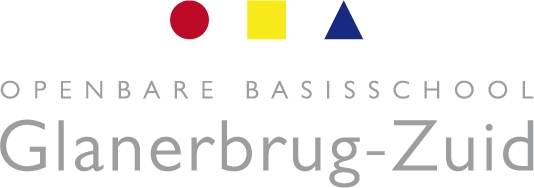 AANVRAAGFORMULIER VERLOF (wegens gewichtige omstandigheden).Naam ouders/verzorgers:____________________________  Tel.nr______________Naam van kind(eren) waarvoor verlof wordt aangevraagd:_______________________ geb.dat.__-__-____groep:____ juf/meester:___________ _______________________ geb.dat.__-__-____groep:____ juf/meester:___________ _______________________ geb.dat.__-__-____groep:____ juf/meester:___________ _______________________ geb.dat.__-__-____groep:____ juf/meester:___________ _______________________ geb.dat.__-__-____groep:____ juf/meester:___________ Datum waarop verlof nodig is: _____________________________________Dit is/zijn ______ schooldag(en).Datum waarop verlof is aangevraagd: __ - __ - ____Redenen op grond waarbij verlof mogelijk is:Vakantie i.v.m. specifieke aard van beroep van één van de ouder(s) (werkgeversverklaring bijvoegen).Vervullen van levensbeschouwelijke plichten, nl: ____________________Viering van een religieuze of nationale feest/gedenkdag voor leerlingen uit andere culturen, nl: _______________________________________________Ernstige ziekte van bloed- of aanverwanten, relatie tot kind: ____________Overlijden van bloed- of aanverwanten, relatie tot kind: _______________Huwelijk van bloed- of aanverwanten, relatie tot kind: ________________12 ½ - 25 – 40 – 50 – 60 jarig huwelijksjubileum van ouders of grootouders (maximaal 1 dag).VerhuizingAndere reden nl: _____________________________________________________________________________________________________________________________________________________________________________  ______________________________________________________________________Antwoord directie:De directie gaat akkoord met de verlofaanvraagDe directie gaat akkoord met de verlofaanvraag onder de volgende voorwaarde(n): ____________________________________________________________________________________________________________________________________________________________________________________Nadere toelichting gewenst: ____________________________________________________________________________________________________________________________________________________________________________________De directie gaat niet akkoord met de verlofaanvraag (ongeoorloofd verzuim melden wij altijd bij de leerplichtambtenaar van de Gemeente Enschede).Datum antwoord directie: ____ - ____ - _________Handtekening directie: